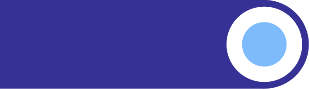 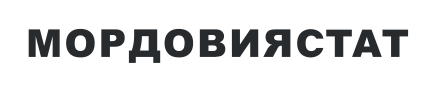 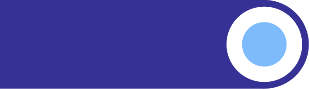 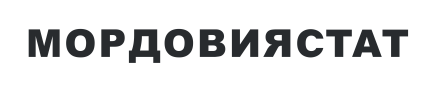 СРЕДНИЕ ПОТРЕБИТЕЛЬСКИЕ ЦЕНЫ НА ТОВАРЫ И УСЛУГИ, НАБЛЮДАЕМЫЕ В РАМКАХ ЕЖЕНЕДЕЛЬНОГО МОНИТОРИНГА ЦЕН, В РЕСПУБЛИКЕ МОРДОВИЯНА 29 ЯНВАРЯ 2024 ГОДАНаименование товара (услуги)средние цены, рублейиндексы потребительских цен, в % к предыдущей регистрацииГовядина (кроме бескостного мяса), кг485,54100,12Свинина (кроме бескостного мяса), кг309,66100,18Баранина (кроме бескостного мяса), кг620,76100,00Куры охлажденные и мороженые, кг188,6299,28Сосиски, сардельки, кг387,00100,32Колбаса полукопченая и варено-копченая, кг508,2698,63Колбаса вареная, кг407,3498,65Консервы мясные для детского питания, кг1089,49100,00Рыба мороженая неразделанная, кг200,84100,50Масло сливочное, кг721,38100,53Масло подсолнечное, л114,2299,44Маргарин, кг213,83100,14Молоко питьевое цельное пастеризованное 2,5-3,2% жирности, л64,5699,79Молоко питьевое цельное стерилизованное 2,5-3,2% жирности, л80,1298,29Сметана, кг233,9598,71Творог, кг350,4499,43Смеси сухие молочные для детского питания, кг1099,37101,59Сыры твердые, полутвердые и мягкие, кг632,20100,43Консервы овощные для детского питания, кг588,86100,72Консервы фруктово-ягодные для детского питания, кг496,26100,15Яйца куриные, 10 шт,97,28100,33Сахар-песок, кг62,32100,29Печенье, кг212,4899,66Чай черный байховый, кг988,0898,48Соль поваренная пищевая, кг14,06100,17Мука пшеничная, кг40,9098,16Хлеб из ржаной муки и из смеси муки ржаной и пшеничной, кг56,04100,00Хлеб и булочные изделия из пшеничной муки различных сортов, кг71,54100,00Рис шлифованный, кг104,08100,52Пшено, кг45,98100,72Крупа гречневая-ядрица, кг61,2799,33Вермишель, кг68,5397,33Макаронные изделия из пшеничной муки высшего сорта, кг66,0397,03Картофель, кг22,46102,15Капуста белокочанная свежая, кг27,83105,42Лук репчатый, кг32,54104,00Свёкла столовая, кг29,3799,46Морковь, кг34,21105,02Огурцы свежие, кг230,63104,08Помидоры свежие, кг232,83101,87Яблоки, кг108,56101,29Бананы, кг141,5699,58Водка, л621,1299,80Обед в столовой, кафе, закусочной (кроме столовой в организации), на 1 человека339,15100,22Брюки для детей школьного возраста из джинсовой ткани, шт,1708,38100,00Пеленки для новорожденных, шт,225,9099,66Наименование товара (услуги)средние цены, рублейиндексы потребительских цен, в % к предыдущей регистрацииКостюм спортивный для детей школьного возраста, шт,2228,14100,00Майка, футболка мужская бельевая, шт,421,70101,64Футболка детская, шт,418,43100,77Носки мужские, пара106,08100,00Колготки женские эластичные, шт,257,51100,00Кроссовые туфли для детей, пара1575,99100,00Кроссовые туфли для взрослых, пара3187,90100,00Мыло хозяйственное, 200 г53,7499,74Порошок стиральный, кг178,4899,30Мыло туалетное, 100 г49,39100,00Шампунь, 250 мл181,8799,23Паста зубная, 100 г (100 мл)140,83101,08Щетка зубная, шт,101,64100,47Сигареты с фильтром, пачка176,0299,84Спички, коробок2,94100,31Электропылесос напольный, шт,9159,6199,89Бумага туалетная, рулон19,69100,00Прокладки женские гигиенические, 10 шт,117,65100,00Подгузники детские бумажные, 10 шт,193,1099,00Телевизор, шт,32365,52100,39Смартфон, шт,14728,4599,01Доска обрезная, м316060,21100,00Плиты древесностружечные, ориентированно-стружечные, м2287,84100,00Легковой автомобиль отечественный новый, шт,1143727,21100,00Легковой автомобиль иностранной марки новый, шт,2280050,87100,18Дизельное топливо, л61,04100,00Бензин автомобильный52,12100,00Бензин автомобильный марки АИ-92, л49,55100,00Бензин автомобильный марки АИ-95, л53,92100,00Бензин автомобильный марки АИ-98 и выше, л66,13100,00Метамизол натрия (Анальгин отечественный), 500 мг, 10 таблеток28,67100,57Комбинированные анальгетики, 10 таблеток138,5099,41Нимесулид, 100 мг, 10 таблеток120,2699,74Корвалол, 25 мл42,1098,75Левомеколь, мазь, 40 г203,65100,25Валидол, 60 мг, 10 таблеток46,54100,00Аллохол, 50 таблеток102,8199,78Ренгалин, 20 таблеток307,2099,90Эргоферон, 20 таблеток550,1999,04Поливитамины, 10 шт,97,68100,80Сухие корма для домашних животных, кг325,8798,96Ремонт телевизоров, один вид работ1851,62100,00Мойка легкового автомобиля, услуга541,18100,00Стрижка модельная в женском зале, стрижка565,83100,00Стрижка модельная в мужском зале, стрижка439,28100,00Проезд в городском автобусе,поездка28,09100,00Проезд в троллейбусе, поездка26,50100,00Полет в салоне экономического класса самолета, в расчете на 1000 км пути4996,38100,29Плата за жилье в домах государственного и муниципального жилищных фондов, м2 общей площади30,20100,28Отопление, м2 общей площади52,91100,00Отопление, Гкал2341,69100,00Водоснабжение холодное и водоотведение, месяц с человека320,61100,00Водоснабжение холодное, м331,31100,00Водоотведение, м320,48100,00Водоснабжение горячее, месяц с человека554,38100,00Водоснабжение горячее, м3173,79100,00Услуги по снабжению электроэнергией427,13100,00Наименование товара (услуги)средние цены, рублейиндексы потребительских цен, в % к предыдущей регистрацииПроживание в гостинице 1* или в мотеле, сутки с человека996,66100,00Проживание в гостинице 2*, сутки с человека1240,90100,55Проживание в гостинице 3*, сутки с человека1801,37100,54Проживание в гостинице 4*-5*, сутки с человека2691,43100,85Проживание в хостеле, сутки с человека792,46100,00Санаторий, день2878,13100,00Дом отдыха, пансионат, день1834,91100,00